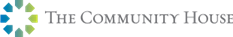 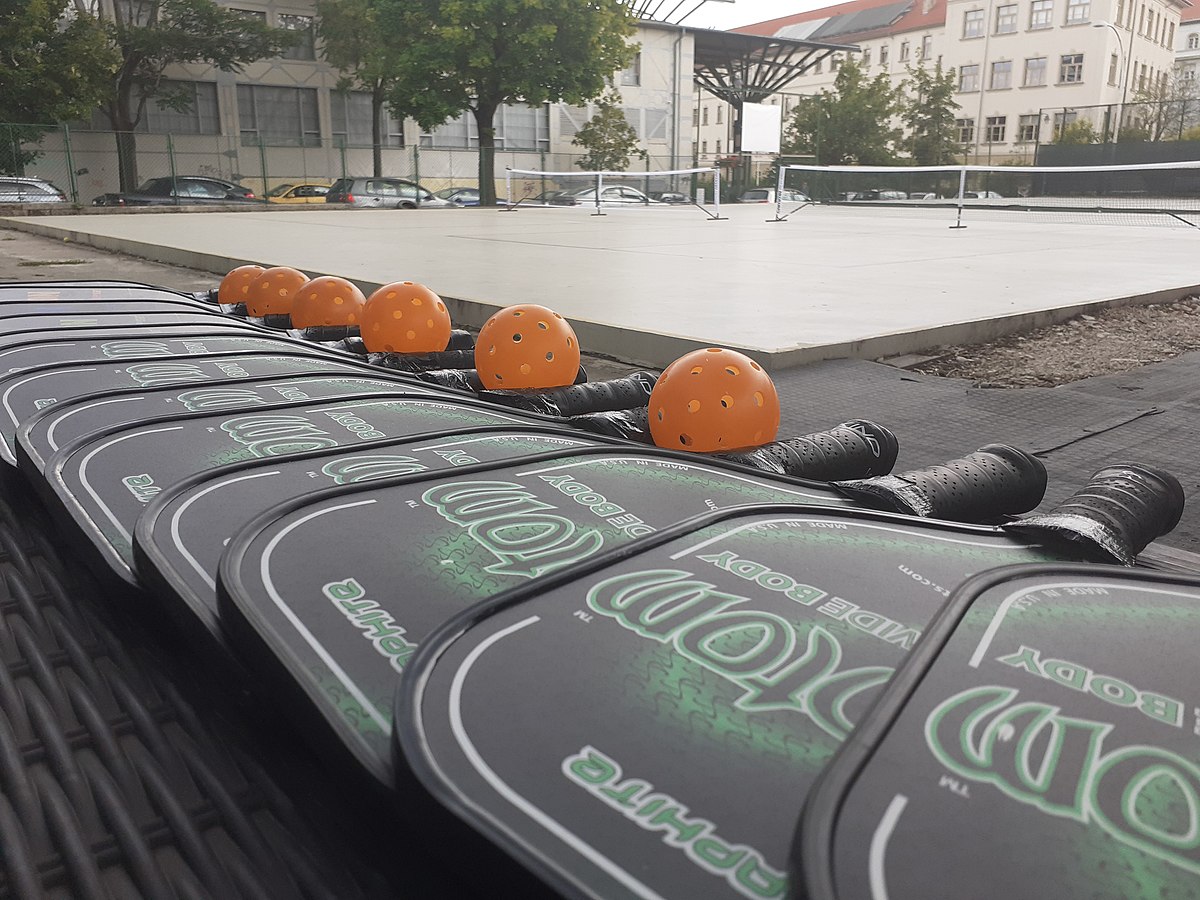 PICKLEBALL OPEN PLAYJULY 2022Punchcard Fee/KH Fee: $40/$35Walk-IN Fee/KH Free: $5/$4MorningEvening8:15 – 9:30 am*No Open Play July 29thJuly 10th & 17th3:30 – 5:30 pm